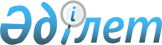 Об отмене решения Квалификационной коллегии юстиции от 4-5 декабря 1997 года в части, касающейся Жусупова Н. К.РАСПОРЯЖЕНИЕ ПРЕЗИДЕНТА РЕСПУБЛИКИ КАЗАХСТАН от 25 февраля 1998 г. N 3853

      Учитывая заключение Высшего Судебного Совета Республики Казахстан от 25 февраля 1998 года отменить решение Квалификационной коллегии юстиции от 4-5 декабря 1997 года в части признания Жусупова Н.К. не сдавшим квалификационный экзамен на должность судьи. 

 

     ПРЕЗИДЕНТ     РЕСПУБЛИКИ КАЗАХСТАН
					© 2012. РГП на ПХВ «Институт законодательства и правовой информации Республики Казахстан» Министерства юстиции Республики Казахстан
				